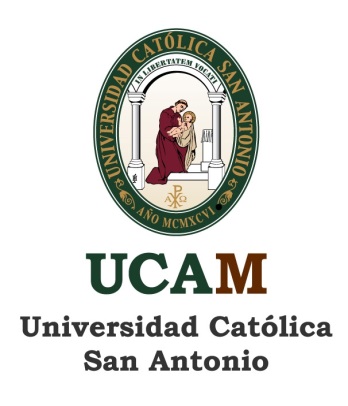 FORMULARIO DE SOLICITUD CAMBIO DE PROGRAMA -PROGRAMAS DE DOCTORADO-1. DATOS PERSONALES DEL SOLICITANTE2. DATOS ACADÉMICOS DEL SOLICITANTE3. SOLICITUD:En Murcia a ____ de _____ Fdo.: __________________________________Nombre y ApellidosNombre y ApellidosNombre y ApellidosNombre y ApellidosNombre y ApellidosDNI, Tarjeta de residente o PasaporteDNI, Tarjeta de residente o PasaporteDNI, Tarjeta de residente o PasaporteCorreo electrónico:Correo electrónico:DirecciónDirecciónDirecciónDirecciónDirecciónCódigo postalLocalidadProvinciaProvinciaTeléfonosUniversidad de OrigenLicenciatura, Diplomatura o Grado de acceso al PostgradoPrograma de Doctorado de procedencia y fase de desarrollo:Solicitud de admisión al Programa de Doctorado en: OBSERVACIONES: (indicar la línea de Investigación de preferencia)